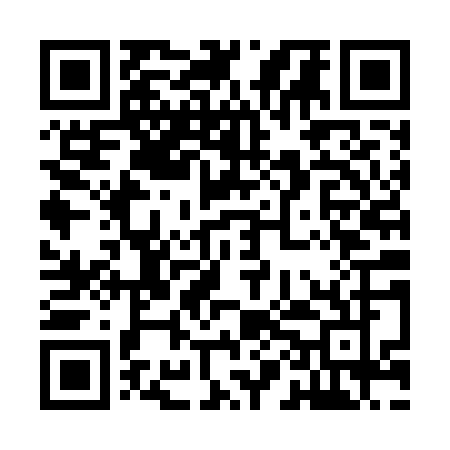 Prayer times for Montville Center, Connecticut, USAMon 1 Jul 2024 - Wed 31 Jul 2024High Latitude Method: Angle Based RulePrayer Calculation Method: Islamic Society of North AmericaAsar Calculation Method: ShafiPrayer times provided by https://www.salahtimes.comDateDayFajrSunriseDhuhrAsrMaghribIsha1Mon3:385:1912:534:548:2610:072Tue3:385:1912:534:548:2610:073Wed3:395:2012:534:548:2610:074Thu3:405:2112:534:548:2610:065Fri3:415:2112:534:558:2510:056Sat3:425:2212:544:558:2510:057Sun3:435:2312:544:558:2510:048Mon3:445:2312:544:558:2410:049Tue3:455:2412:544:558:2410:0310Wed3:465:2512:544:558:2310:0211Thu3:475:2512:544:558:2310:0112Fri3:485:2612:544:558:2210:0013Sat3:495:2712:544:558:229:5914Sun3:505:2812:554:558:219:5915Mon3:515:2812:554:548:219:5816Tue3:525:2912:554:548:209:5717Wed3:545:3012:554:548:199:5518Thu3:555:3112:554:548:189:5419Fri3:565:3212:554:548:189:5320Sat3:575:3312:554:548:179:5221Sun3:595:3412:554:548:169:5122Mon4:005:3412:554:538:159:5023Tue4:015:3512:554:538:149:4824Wed4:035:3612:554:538:149:4725Thu4:045:3712:554:538:139:4626Fri4:055:3812:554:538:129:4427Sat4:075:3912:554:528:119:4328Sun4:085:4012:554:528:109:4129Mon4:095:4112:554:528:099:4030Tue4:115:4212:554:518:089:3931Wed4:125:4312:554:518:069:37